History Unit: THE PAST IN THE PRESENTHistory Unit: THE PAST IN THE PRESENTHistory Unit: THE PAST IN THE PRESENTHistory Unit: THE PAST IN THE PRESENTStage 1Stage 1History Unit: THE PAST IN THE PRESENTHistory Unit: THE PAST IN THE PRESENTHistory Unit: THE PAST IN THE PRESENTHistory Unit: THE PAST IN THE PRESENTDuration: Duration: Unit descriptionUnit descriptionUnit descriptionUnit descriptionKey inquiry questionsKey inquiry questionsWhat aspects of the past can you see today?What do they tell us?What remains of the past are important to the local community? Why?How have changes in technology shaped our daily life?What aspects of the past can you see today?What do they tell us?What remains of the past are important to the local community? Why?How have changes in technology shaped our daily life?OutcomesOutcomesA student: identifies and describes significant people, events, places and sites in the local community over time HT1-2describes the effects of changing technology on people's lives over time HT1-3demonstrates skills of historical inquiry and communication  HT1-4Add cross curriculum outcomes here….A student: identifies and describes significant people, events, places and sites in the local community over time HT1-2describes the effects of changing technology on people's lives over time HT1-3demonstrates skills of historical inquiry and communication  HT1-4Add cross curriculum outcomes here….A student: identifies and describes significant people, events, places and sites in the local community over time HT1-2describes the effects of changing technology on people's lives over time HT1-3demonstrates skills of historical inquiry and communication  HT1-4Add cross curriculum outcomes here….A student: identifies and describes significant people, events, places and sites in the local community over time HT1-2describes the effects of changing technology on people's lives over time HT1-3demonstrates skills of historical inquiry and communication  HT1-4Add cross curriculum outcomes here….A student: identifies and describes significant people, events, places and sites in the local community over time HT1-2describes the effects of changing technology on people's lives over time HT1-3demonstrates skills of historical inquiry and communication  HT1-4Add cross curriculum outcomes here….Historical SkillsComprehension: chronology, terms and conceptsdiscuss and recount stories of family and local historysequence familiar objects and eventsdistinguish between the past, present and futureAnalysis and use of sources• explore and use a range of sources about the pastidentify and compare features of objects from the past and presentPerspectives and interpretationsexplore a point of view within an historical contextEmpathetic understandingrecognise that people in the local community may have lived differently in the pastResearchpose questions about the past using sources providedExplanation and communicationdevelop a narrative about the pastuse a range of communication forms (oral, graphic, written, role play) and digital technologiesHistorical ConceptsContinuity and change: some things change over time and others remain the samechanges and continuities in family life and the local community over time Cause and effect: events, decisions or developments in the past that produce later actions, results or effectsreasons for change in people's lives over time and the results, eg due to technologyPerspectives: people from the past will have different views and experiencesa point of view within an historical contextEmpathetic understanding an understanding of another’s point of view, way of life and decisions made in a different timepeople in the local community who may have lived differently in the pastSignificance: the importance of an event, development or individual/groupreasons why a local person or site is regarded as importantCONTENTThe history of a significant person, building, site or part of the natural environment in the local community and what it reveals about the past (ACHHK044)Students:brainstorm what aspects of the past can be seen in the local areaidentify a significant person, building, site or part of the natural environment in the local community and discuss what they reveal about the past and why they are considered importantinvestigate an aspect of local history 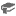 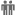 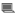 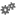 develop a narrative on their chosen aspect of local history which focuses on the remains of the past The importance today of an historical site of cultural or spiritual significance; for example, a community building, a landmark, a war memorial (ACHHK045)Students:identify an historical site or sites in the local community. Discuss their significance, why these sites have survived and the importance of preserving them 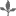 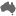 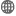 examine local or regional Aboriginal and Torres Strait Islander sites, eg local national parks 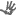 The impact of changing technology on people's lives (ACHHK046)Students:identify examples of changing technologies in their home or community discuss the similarities and differences of technology from the past through a range of sources and sequence them over timeuse a range of communication forms to explain how one example of changing technology affected people's lives THE PAST IN THE PRESENTTHE PAST IN THE PRESENTTHE PAST IN THE PRESENTTHE PAST IN THE PRESENTTHE PAST IN THE PRESENTTHE PAST IN THE PRESENTContributing Question Contributing Question Contributing Question Contributing Question Contributing Question Contributing Question Learning Intentions(WALT)Teaching/Learning ActivitiesTeaching/Learning ActivitiesTeaching/Learning ActivitiesWILF / AssessmentResourcesLearning Intentions(WALT)Whole Class LearningIndependent / Guided LearningIndependent / Guided LearningWILF / AssessmentResourcesCore
We are learning to...Extension
We are learning to....History SyllabusCore
We are learning to...Extension
We are learning to....SupportExtensionHistory SyllabusASSESSMENTASSESSMENTASSESSMENTASSESSMENTAssessment for LearningAssessment as  LearningAssessment as  LearningAssessment of Learning“Assessment for learning involves teachers using evidence about students' knowledge, understanding and skills to inform their teaching. Sometimes referred to as ‘formative assessment', it usually occurs throughout the teaching and learning process to clarify student learning and understanding.”“Assessment as learning occurs when students are their own assessors. Students monitor their own learning, ask questions and use a range of strategies to decide what they know and can do, and how to use assessment for new learning”“Assessment as learning occurs when students are their own assessors. Students monitor their own learning, ask questions and use a range of strategies to decide what they know and can do, and how to use assessment for new learning”“Assessment of learning assists teachers in using evidence of student learning to assess achievement against outcomes and standards. Sometimes referred to as ‘summative assessment', it usually occurs at defined key points during a unit of work or at the end of a unit, term or semester, and may be used to rank or grade students. The effectiveness of assessment of learning for grading or ranking depends on the validity and reliability of activities. Its effectiveness as an opportunity for learning depends on the nature and quality of the feedback.”HT1-2 identifies and describes significant people, events, places and sites in the local community over time HT1-2 identifies and describes significant people, events, places and sites in the local community over time Students will:Students will:HT1-3 describes the effects of changing technology on people's lives over timeHT1-3 describes the effects of changing technology on people's lives over timeStudents will:Students will:HT1-4 demonstrates skills of historical inquiry and communication  HT1-4 demonstrates skills of historical inquiry and communication  Students will:Students will:Task:Task:Task:Task: